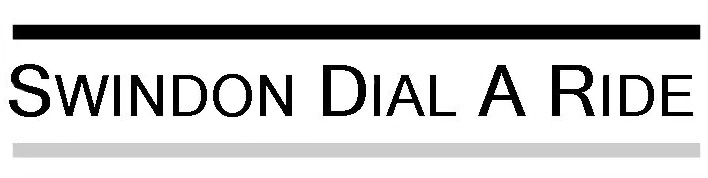 ….accessible transport for the communityVILLAGES SHOPPERBUS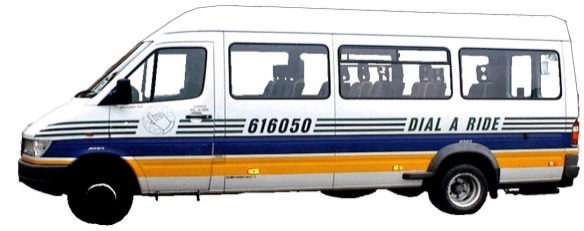 An accessible door to door service for people who do not have access to transport, operating on a flexible route.  This service is supported by Oxfordshire County Council. WHERE DOES IT GO?From Longcot, Shrivenham, Watchfield, Bourton and Ashbury to Sainsbury’s at Stratton and Swindon Town Centre.HOW MUCH DOES IT COST?The return fare is £5.50. Oxfordshire bus passes can be used on this service.WHEN DOES IT OPERATE?				 Every Wednesday and Friday  (Except Bank Holidays).  We pick up from:		Longcot		Shrivenham		Watchfield		      						Bourton		      		Ashbury	   	      Pickups start at 10.00am.  The route and exact times depend on the bookings for the dayReturn from Swindon Town Centre at 1:30pm.		BOOKING Telephone Swindon 616050 after 12 noon.  Journeys can be booked up to a week in advance.Passengers need to register before using the service, , Hawksworth Trading Estate, Registered Industrial & Provident Society No. 24896R 							August 2018….accessible transport for the communityVILLAGES SHOPPERBUSAn accessible door to door service for people who do not have access to transport, operating on a flexible route.  This service is supported by Oxfordshire County Council. WHERE DOES IT GO?From Longcot, Shrivenham, Watchfield, Bourton and Ashbury to Sainsbury’s at Stratton and Swindon Town Centre.HOW MUCH DOES IT COST?The return fare is £5.50. Oxfordshire bus passes can be used on this service.WHEN DOES IT OPERATE?				 Every Wednesday and Friday  (Except Bank Holidays).  We pick up from:		Longcot		Shrivenham		Watchfield		      						Bourton		      		Ashbury	   	      Pickups start at 10.00am.  The route and exact times depend on the bookings for the dayReturn from Swindon Town Centre at 1:30pm.		BOOKING Telephone Swindon 616050 after 12 noon.  Journeys can be booked up to a week in advance.Passengers need to register before using the service, , Hawksworth Trading Estate, Registered Industrial & Provident Society No. 24896R August 2018